Peace Educationessential understandingStudents will explore the concept of peace and examine how to be peaceful within the world       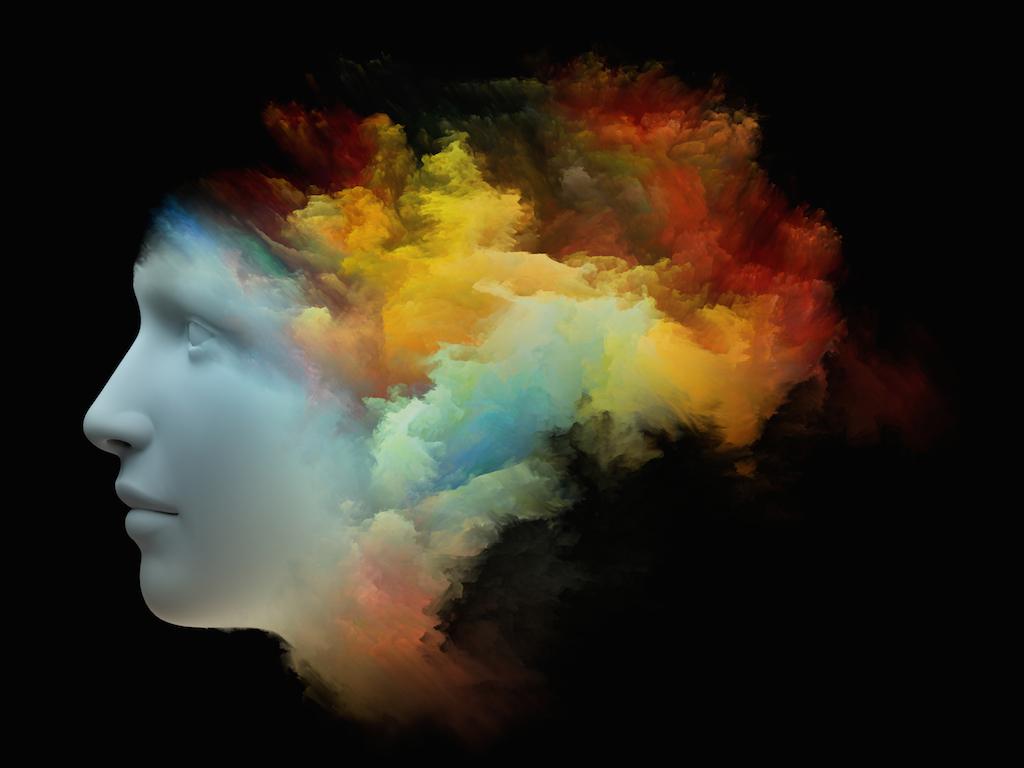 overviewThis course will explore the theme of peace and how to a peaceful person within the world.  Students will explore the theme of peace through the exploration of three dimensions: self awareness, community awareness and environmental awareness.  Students will explore the theme of peace through creative expression, self development, group collaboration and community activism. Peace Education Guiding Question 2:  How can you be peaceful within your community?lessons__________ What is peace with others?__________ Conflict Resolution__________ Peaceful People/Organizations__________ Peace and Art __________ Social Justice and Peacegroup workDue date May 9_____________ Social Justice and Peace- Groups will choose a social justice issue and create a group presentation to address their social justice issue.  Within their group presentation groups should include the following information:-What is your social justice issue		-Give background on your social justice issue	-How does your social justice issue affect the state of peace in the world		                -Who are individuals/organizations which are having a positive impact on your social justice issue		-What can you and your classmates do individually to address the social justice issue and its connection to peace                     		 individual workDue date April 18_____________ What can we learn from them?- Students will choose an individual or organization that they believe has contributed to peace in the world.  Students will create an individual presentation about how their person has made the world a more peaceful place.  Within their presentation students should include the following information:-Background information on their person/organization  -How their person/organization has made the world a more peaceful place   -What you learned personally about your person/organization to help you make the world a more peaceful place. Due date April 25___________ Conflict Resolutions Activities- Students will participate in all conflict resolution activities and write a 1-2 paragraph summary and response to what they learned from the conflict resolution activities.         Due date May 2____________ Peace and Art- Students will explore how art has been used to spread peace and create their own art to spread peace in their community.  a.Students will find an 5-8 examples of art that has positively promoted peace in the community.  The art examples must be in at least 3 different mediums.    b.Students will create their own art (song, poem, visual…) which has the intention of spreading peace within their community.  Students will share and explain their art with the the classassessment Due date May 23____________ Community Improvement Project- Groups will choose a community improvement project that they believe will make their community more peaceful.  Within their project students should include the following information:-What community they are serving with their project    -How their community will benefit and become more peaceful because of their community improvement project  -Display the results/finished project of their community improvement projectGoogle Classroom Codebj0p7z